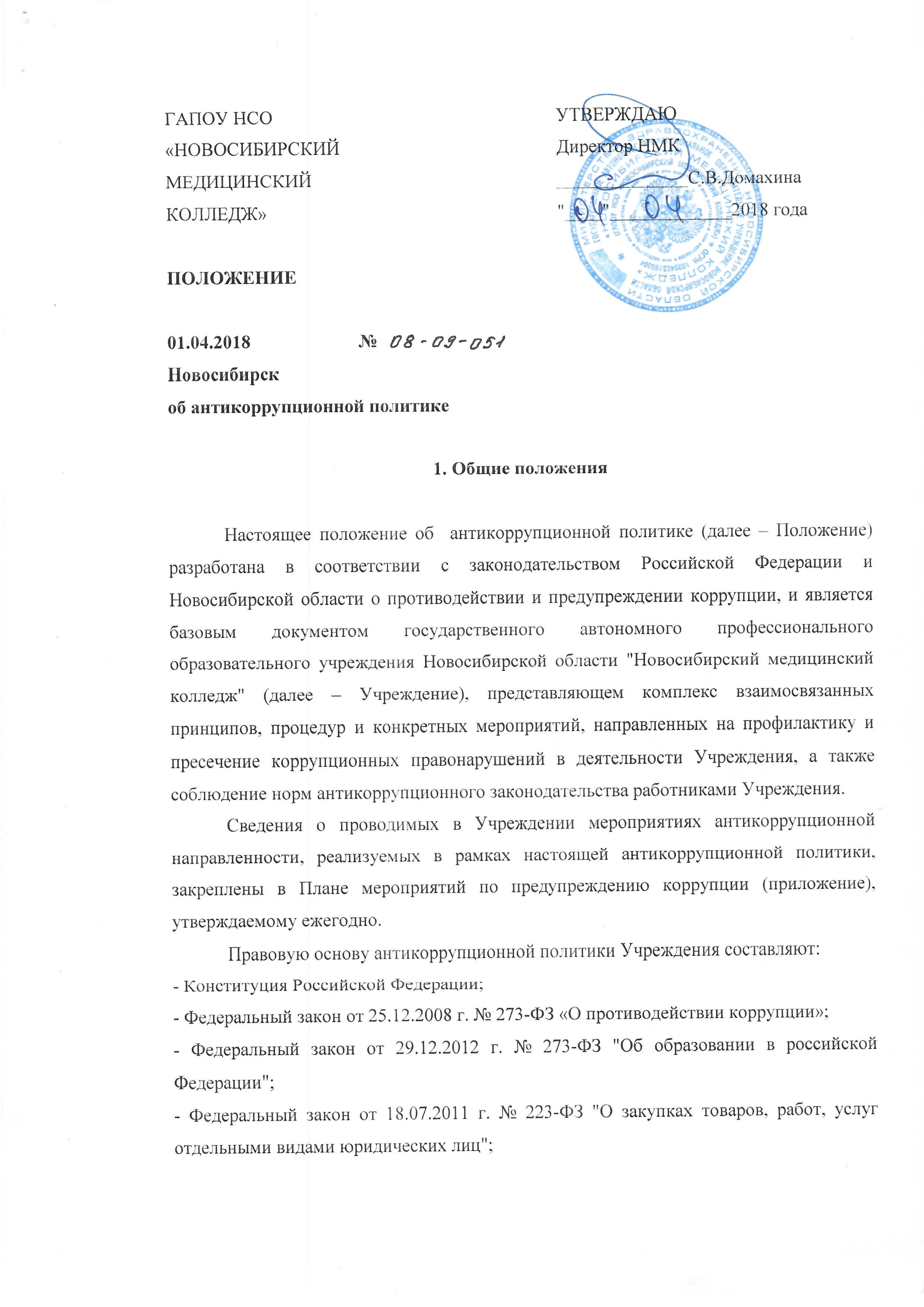 - Указ Президента Российской Федерации от 08.07.2013 г. № 613 «Вопросы противодействия коррупции»;- Указ Президента Российской Федерации от 19.05.2008 года № 815 «О мерах по противодействию коррупции»;- Закон Новосибирской области от 27.04.2010 № 486-ОЗ «О регулировании отношений в сфере противодействия коррупции в Новосибирской области»;- Приказ Минздрава НСО от 01.09.2017 г. № 2141 "О предотвращении и урегулировании конфликтов интересов, возникающих при исполнении должностных обязанностей руководителями государственных учреждений Новосибирской области, подведомственных министерству здравоохранения Новосибирской области";- Устав ГАПОУ НСО «Новосибирский медицинский колледж»;- Кодекс этики и служебного поведения работников ГАПОУ НСО «Новосибирский медицинский колледж».2. Цели и задачи внедрения антикоррупционной политики в УчрежденииОсновными целями антикоррупционной политики учреждения являются:- предупреждение коррупции в Учреждении;- формирование единого подхода к организации работы по предупреждению коррупции в Учреждении;- минимизация риска вовлечения работников Учреждения в коррупционную деятельность;- формирование у работников единообразного понимания позиции Учреждения о неприятии коррупции в любых формах и проявлениях (формирование антикоррупционного сознания у работников);- установить обязанность работников Учреждения знать и соблюдать принципы и требования настоящего положения, ключевые антикоррупционного законодательства Российской Федерации.Задачами антикоррупционной политики являются:- информирование работников Учреждения о нормативно-правовом обеспечении работы по противодействию коррупции и ответственности за совершение  коррупционных правонарушений;- мониторинг эффективности мер антикоррупционной политики;-методическое обеспечение разработки и реализации мер, направленных на профилактику и противодействие коррупции в Учреждении;-определение должностных лиц, ответственных за реализацию антикоррупционной политики Учреждения;- установление обязанности работников Учреждения знать и соблюдать требования настоящей политики, ключевые нормы антикоррупционного законодательства;- обеспечение ответственности за коррупционные правонарушения во всех случаях, прямо предусмотренных нормативными правовыми актами.3. Используемые в политике понятия и определенияКоррупция – злоупотребление служебным положением, дача взятки, получение взятки, злоупотребление полномочиями, коммерческий подкуп либо иное незаконное использование физическим лицом своего должностного положения вопреки законным интересам общества и государства в целях получения выгоды в виде денег, ценностей, иного имущества или услуг имущественного характера, иных имущественных прав для себя или для третьих лиц. Либо незаконное представление такой выгоды указанному лицу другими физическими лицами. Коррупцией также является совершение перечисленных деяний от имени или в интересах юридического лица ( пункт 1 статьи 1 Федерального закона от 25 декабря 2008 года № 273-ФЗ «О противодействии коррупции»).Противодействие коррупции – деятельность федеральных органов государственной власти, органов государственной власти субъектов Российской Федерации, органов местного самоуправления, институтов гражданского общества, организаций и физических лиц в пределах их полномочий ( пункт 2 статьи 1 Федерального закона от 25 декабря 2008 года № 273-ФЗ «О противодействии коррупции»):по предупреждению коррупции, в том числе по выявлению и последующему устранению причин коррупции (профилактика коррупции);по выявлению, предупреждению, пресечению, раскрытию и расследованию коррупционных правонарушений (борьба с коррупцией);по минимизации и (или) ликвидации последствий коррупционных правонарушений.Организация – юридическое лицо независимо от формы собственности, организационно-правовой формы и отраслевой принадлежности.Контрагент – любое российское или иностранное юридическое или физическое лицо, с которым колледж вступает в договорные отношения, за исключением трудовых отношений.Взятка – получение должностным лицом, иностранным должностным лицом, либо должностным лицом публичной международной организации лично или через посредника денег, ценных бумаг, иного имущества либо в виде незаконного оказания ему услуг имущественного характера, предоставления иных имущественных прав за совершение действий (бездействие) в пользу взяткодателя или представляемых им лиц, если такие действия (бездействие) входят в служебные полномочия лица либо если оно в силу должностного положения может способствовать таким действиям (бездействию), а равно за общее покровительство или попустительство по службе.Коммерческий подкуп  - незаконная передача лицу, выполняющему управленческие функции  в коммерческой или иной организации, денег, ценных бумаг, иного имущества, оказание ему услуг имущественного характера, предоставление иных имущественных прав за совершение действий (бездействие) в интересах дающего в связи с занимаемым этим лицом служебным положением (часть 1 статьи 204 Уголовного кодекса Российской Федерации).Конфликт интересов – ситуация, при которой личная заинтересованность (прямая или косвенная) работника (представителя колледжа) влияет или может повлиять на надлежащее исполнение им должностных (трудовых) обязанностей и при которой возникает или может возникнуть противоречие между личной заинтересованностью работника ( представителя Учреждения) и правами и законными интересами Учреждения, способное привести к причинению вреда правам и законным интересам, имуществу и (или) деловой репутации Учреждения, работником (представителем Учреждения), которой он является.Личная заинтересованность работника (представителя Учреждения) – заинтересованность работника (представителя Учреждения), связанная с возможностью получения работником (представителем Учреждения) при исполнении должностных обязанностей доходов в виде денег, ценностей, иного имущества или услуг имущественного характера, иных имущественных прав для себя или для третьих лиц.4. Основные принципы антикоррупционной деятельности Учреждения	Системы мер противодействия коррупции в Учреждении основывается на следующих ключевых принципах:1.Принцип соответствия политики Учреждения действующему законодательству и общепринятым нормам.Соответствие реализуемых антикоррупционных мероприятий Конституции Российской Федерации, заключенным Российской Федерацией международным договорам, законодательству Российской Федерации и иным нормативным правовым актам, применимым к колледжу.2. Принцип личного примера руководства.Ключевая роль руководства колледжа в формировании культуры нетерпимости к коррупции и в создании внутриорганизационной системы предупреждения и противодействия коррупции.3. Принцип вовлеченности работников.Информированность работников Учреждения о положениях антикоррупционного законодательства и их активное участие в формировании и реализации антикоррупционных стандартов и процедур.4. Принцип соразмерности антикоррупционных процедур риску коррупции.Разработка и выполнение комплекса мероприятий, позволяющих снизить вероятность вовлечения Учреждения, его руководителей и  работников в коррупционную деятельность, осуществляется с учетом существующих в деятельности Учреждения коррупционных рисков.5. Принцип эффективности антикоррупционных процедур.Применение в Учреждении антикоррупционных мероприятий, которые имеют низкую стоимость, обеспечивают простоту реализации и приносят значимый результат.6. Принцип ответственности и неотвратимости наказания.Неотвратимость наказания для работников Учреждения вне зависимости от занимаемой должности, стажа работы и иных условий в случае совершения ими коррупционных правонарушений в связи с исполнением трудовых обязанностей, а также персональная ответственность руководства Учреждения за реализацию внутриорганизационной антикоррупционной политики.7. Принцип открытости.Открытость оказания платных услуг и ведения хозяйственной деятельности- информирование контрагентов, партнеров и общественности о принятых в Учреждении антикоррупционных стандартах ведения деятельности.8. Принцип постоянного контроля и регулярного мониторинга.Регулярное осуществление мониторинга эффективности внедренных антикоррупционных стандартов и процедур, а также контроля за их исполнением.9. Принцип отказа от ответных мер и санкций.Учреждение защищает интересы работников, добросовестно сообщивших, в том числе и на условиях анонимности, об известных им фактах хищения, растраты, мошенничества, взяточничества, конфликта интересов и других правонарушений и преступлений совершенных в Учреждении, а также работников, отказавшихся совершать такие правонарушения.5. Область применения политики и круг лиц, попадающих под её действие	Основным кругом лиц, попадающих под действие политики, являются работники Учреждения, находящиеся с ним в трудовых отношениях, вне зависимости от занимаемой должности и выполняемых функций. Политика распространяется и на лица, выполняющие для Учреждения работы или предоставляющие услуги на основе гражданско-правовых договоров. В этом случае соответствующие положения нужно включить в текст договоров.6. Определение должностных лиц Учреждения, ответственных за реализацию антикоррупционной политики	В Учреждении ответственным за противодействие коррупции, исходя из установленных задач, специфики деятельности, штатной численности, организационной структуры, материальных ресурсов является директор.	Задачи, функции и полномочия директора в сфере противодействия коррупции определены его должностной инструкцией.	Эти обязанности включают, в частности:общее руководство мероприятиями направленными на противодействие коррупции;руководство и контроль за разработкой локальных нормативных актов Учреждения, направленных на реализацию мер по предупреждению коррупции (антикоррупционной политики, кодекса этики и служебного поведения работников);проведение контрольных мероприятий, направленных на выявление коррупционных правонарушений работниками Учреждения;организация проведения оценки коррупционных рисков, утверждение  карты коррупционных рисков Учреждения;прием и рассмотрение сообщений о случаях склонения работников к совершению коррупционных правонарушений в интересах или от имени иной организации, а также о случаях совершения коррупционных правонарушений работниками, контрагентами Учреждения или иными лицами;организация заполнения и рассмотрения деклараций о конфликте интересов;организация обучающих мероприятий по вопросам профилактики и противодействия коррупции и индивидуального консультирования работников;оказание содействия уполномоченным представителям контрольно-надзорных и правоохранительных органов при проведении ими инспекционных проверок деятельности колледжа по вопросам предупреждения и противодействия коррупции;оказание содействия уполномоченным представителям правоохранительных органов при проведении мероприятий по пресечению или расследованию коррупционных преступлений, включая оперативно-розыскные мероприятия;проведение оценки результатов антикоррупционной работы и подготовка соответствующих отчетных материалов Учредителю;разработка плана антикоррупционных мероприятий в Учреждении;участие в организации антикоррупционной пропаганды;иные обязанности в соответствии с действующим  законодательством и настоящим положением.	Директор Учреждения определят круг лиц из числа работников Учреждения ответственных за реализацию мероприятий по противодействию коррупции в Учреждении.	Директор ежегодно  предоставляет в министерство здравоохранения Новосибирской области информацию о случаях трудоустройства в Учреждении работников , находящихся в родственных отношениях с директором Учреждения.	С целью снижения уровня коррупции в Учреждении и достижения целей и выполнения задач определенных настоящим положением а также разрешения конфликтов интересов сформирована  комиссия по противодействию коррупции, действующая на основании положения  о комиссии по противодействию коррупции.7. Определение и закрепление обязанностей работников Учреждения, связанных с предупреждением и противодействием коррупции	Работники Учреждения в связи с исполнением своих трудовых обязанностей в целях предупреждения и противодействия коррупции должны:руководствоваться настоящим положением и неукоснительно его соблюдать;воздерживаться от совершения и (или) участия в совершении коррупционных правонарушений в интересах или от имени колледжа;воздерживаться от поведения, которое может быть истолковано окружающими как готовность совершить или участвовать в совершении коррупционного правонарушения в интересах или от имени колледжа;незамедлительно информировать директора колледжа о случаях склонения работника к совершению коррупционных правонарушений;незамедлительно информировать директора о ставшей известной информации о случаях совершения коррупционных правонарушений другими работниками, контрагентами колледжа или иными лицами;сообщить непосредственному ответственному лицу о возможности возникновения либо возникшем у работника конфликте интересов;запрещается получать в связи с исполнением трудовых обязанностей вознаграждения от физических и юридических лиц (подарки, денежное вознаграждение, ссуды, услуги, оплату развлечений, отдыха, транспортных расходов и иные вознаграждения);иные обязанности в соответствии с действующим законодательством и настоящим положением.В целях обеспечения эффективного исполнения возложенных на работников обязанностей регламентируются процедуры их соблюдения.Исходя из положений статьи 57 ТК РФ по соглашению сторон в трудовой договор, заключаемый с работником при приеме его на работу в Учреждение, включается обязанность работников исполнять нормы положения об антикоррупционной политике в Учреждении, а так же в должностных инструкциях закрепляются права и обязанности работника и работодателя, связанные  с реализацией мероприятий по противодействию коррупции установленные данным положением об антикоррупционной политики в Учреждении.8. Направления антикоррупционной политики Учреждения	В целях внедрения антикоррупционных стандартов поведения работников, в Учреждении устанавливаются общие правила и принципы поведения работников, затрагивающие этику деловых отношений и направление на формирование этичного, добросовестного поведения работников и организации в целом.Общие правила и принципы поведения работников Учреждения закреплены в Кодексе этики и служебного поведения работников Учреждения.	В Учреждении на постоянной основе проводится работа по мониторингу и урегулированию конфликта интересов.  Урегулирование конфликта интересов в Учреждении осуществляется в соответствии со следующими принципами: - обязательность раскрытия сведений о возможном или возникшем конфликте интересов - индивидуальное рассмотрение и оценка репутационных рисков для Учреждения  при выявлении каждого конфликта интересов и его урегулирование; - конфиденциальность  процесса раскрытия сведений о конфликте интересов и процесса его урегулирования;-  соблюдение баланса интересов Учреждения и работника при урегулировании конфликта интересов; -  защита работников от преследования в связи с сообщением о конфликте интересов, который был своевременно раскрыт работником и урегулирован (предотвращен) Учреждением.Выявлению и  урегулированию в Учреждении подлежат все случаи конфликта интересов :	- ситуаций, при которой личная заинтересованность (прямая или косвенная) работника Учреждения влияет или может повлиять на надлежащие исполнение  им  должностных (трудовых) обязанностей и при которой возникает или может возникнуть  противоречие между личной заинтересованностью и работника и правами  и законными интересами Учреждения, способное привести к причинению вреда правам и законным интересам, имуществу и (или) деловой репутации Учреждения  работником Учреждения;	- ситуация, при которой у работника  (преподавателя) при осуществлении им  профессиональной деятельности возникает личная заинтересованность в получении лично либо через представителя материальной выгоды или иного преимущества, которое влияет или может повлиять на надлежащие исполнение им профессиональных обязанностей  вследствие противоречия между личной заинтересованностью и интересами Учреждения и (или интересами) обучающихся.	Работник Учреждения обязан принимать меры по недопущению любой возможности возникновения конфликта интересов.Учреждение поддерживает корпоративную культуру, в которой деловые подарки, корпоративное гостеприимство, представительские мероприятия рассматриваются только как инструмент для установления и поддержания  деловых отношений и как  проявление общепринятой вежливости в ходе  образовательной, хозяйственной и иной деятельности Учреждения. В целях исключения нарушения норм законодательства о противодействии коррупции; оказания влияния  третьих лиц на деятельность руководства Учреждения и работников Учреждения при исполнении ими своих трудовых обязанностей; минимизации имиджевых потерь Учреждения; обеспечения единообразного понимания роли и места деловых подарков, корпоративного гостеприимства, представительских мероприятий в деловой практике Учреждения; определения единых для всех работников Учреждения требований у дарению и принятию деловых подарков, к организации и участию в представительских мероприятиях; в Учреждении действуют Правила обмена деловыми подарками и знаками делового гостеприимства.	Работа по предупреждению коррупции при взаимодействии с контрагентами, проводится по  следующим направлениям : - установление и сохранение деловых  (хозяйственных) отношений с теми контрагентами, которые ведут деловые (хозяйственные) отношения на добросовестной и честной основе, заботятся о собственной репутации, демонстрируют поддержку высоким этическим стандартам при ведении хозяйственной деятельности, реализуют собственные меры по противодействию коррупции, участвуют в коллективных антикоррупционных инициативах;- внедрение специальных процедур проверки контрагентов в целях снижения риска вовлечения Учреждения в коррупционную деятельность и иные недобросовестные практики в ходе отношений с контрагентами (сбор и анализ находящихся в  открытом доступе сведений о потенциальных контрагентах: их репутации в деловых кругах, длительность деятельности на рынке, участия в коррупционных скандалах и т.п.); -распространение среди контрагентов программ, политик, стандартов поведения, процедур и правил, направленных на профилактику и противодействие коррупции, которые применяются в Учреждении;- включение в договоры, заключаемые с контрагентами, положений о соблюдении антикоррупционных стандартов;- размещение на официальном сайте Учреждения информации о мерах по предупреждению и противодействию коррупции, предпринимаемых в Учреждении.	Оценка коррупционных рисков Учреждения осуществляется ежегодно. Целью оценки являются:- обеспечение соответствия реализуемых мер предупреждения коррупции специфике деятельности Учреждения;- рациональное использование ресурсов, направляемых на проведение работы по предупреждению коррупции;- определение конкретных процессов и хозяйственных операций в деятельности Учреждения, при реализации которых наиболее высока вероятность совершения работниками коррупционных правонарушений и преступлений, как в целях получения личной выгоды, так и  в целях получения выгоды Учреждения.	На основании проведенной оценки коррупционных рисков директором Учреждения утверждается "карта коррупционных рисков" Учреждения.	Формирование антикоррупционного мировоззрения, нетерпимости  к коррупционному  поведению, повышения уровня правосознания и правовой культуры работников Учреждения на плановой основе осуществляется посредством: - антикоррупционного образования работников, осуществляемого в форме повышения квалификации работников Учреждения, проведения  внутри Учреждения бесед, лекций на тему противодействия коррупции.- антикоррупционная пропаганда, осуществляемая через средства массовой информации, наружную рекламу, информационные стенды, официальный сайт Учреждения и иными средствами в целях формирования у работника нетерпимости к коррупционному поведению, воспитания у них чувства гражданской ответственности;- консультирование по вопросам антикоррупции, осуществляемое в индивидуальном порядке лицами, ответственными за реализацию антикоррупционной политики в Учреждении. 	Внутренний контроль и  аудит осуществляется в соответствии с Федеральным законом от 06.12.2011 года № 402-ФЗ "О бухгалтерском учете". Задачами внутреннего контроля  и аудита в целях реализации мер предупреждения коррупции являются обеспечение надежности и достоверности финансовой (бухгалтерской)  отчетности организации и обеспечение соответствия деятельности организации требованиям нормативных правовых и локальных нормативных актов Учреждения.	Для этого система внутреннего контроля и аудита должна учитывать требования антикоррупционной политики, реализуемой Учреждением, в том числе:проверка соблюдения различных организационных процедур и правил деятельности, которые значимы с точки зрения работы по профилактике и предупреждению коррупции;контроль документирования операций хозяйственной деятельности колледжа;проверка экономической обоснованности осуществляемых операций в сферах коррупционного риска.	Контроль документирования операций хозяйственной деятельности прежде всего связан с обязанностью ведения финансовой (бухгалтерской) отчетности и направлен на предупреждение и выявление соответствующих нарушений: составление неофициальной отчетности, использование поддельных документов, записи несуществующих расходов, отсутствие первичных учетных документов, исправлений в документах и отчетности, уничтожения документов и отчетности ранее установленного срока и т.д.	Проверка экономической обоснованности  осуществляемых операций в сферах коррупционного риска проводиться и в отношении обмена деловыми подарками, представительских расходов, благотворительных пожертвований, вознаграждений внешним консультантам с учетом обстоятельств - индикаторов неправомерных действий, таких как: - оплата услуг, характер которых не определен либо вызывает сомнения; - предоставление дорогостоящих подарков, оплата транспортных, развлекательных услуг, выдача на льготных условиях займов, предоставление иных ценностей и благ внешним консультантам, государственным или муниципальным служащим, работникам аффилированных лиц и контрагентов; - выплата посреднику или внешнему консультанту вознаграждения, размер которого превышает обычную плату для Учреждения или  плату обычно принятую для данного вида услуг; - закупки или продажи по ценам, значительно отличающимся от рыночных;  - сомнительные платежи наличными деньгами.	В качестве приложения к антикоррупционной политике в Учреждении ежегодно утверждается план реализации антикоррупционных мероприятий.9. Ответственность работников за несоблюдение требований антикоррупционной политики	Работники должны соблюдать нормы законодательства и противодействии коррупции, а также положение об антикоррупционной политики в Учреждении.	Руководитель Учреждения и работники вне зависимости от занимаемой должности в установленном порядке несут ответственность, в том числе в рамках административного и уголовного законодательства, за несоблюдение принципов и требований настоящей антикоррупционной политики и законодательства Российской Федерации.	При условии закрепления обязанностей работника в связи с предупреждением и противодействием коррупции в трудовом договоре, работодатель вправе применить к работнику меры дисциплинарного взыскания, включая увольнение, при наличии оснований, предусмотренных ТК РФ, за совершение неправомерных действий, повлекших неисполнение возложенных на него трудовых обязанностей.10. Порядок пересмотра и внесения изменений 	Учреждение осуществляет регулярный мониторинг эффективности реализации положений антикоррупционной политики  Учреждения.	Должностное лицо (лица), на которое возложены обязанности по профилактике коррупционных нарушений ежегодно готовит отчет о реализации мер по предупреждению коррупции в Учреждении, на основании которого в положение об антикоррупционной политике в Учреждение могут быть внесены изменения и дополнения.	Настоящее положение может быть пересмотрено и в него могут быть внесены изменения в случае изменения законодательства РФ, изменения организационно-правовой формы, наименования Учреждения или организационно-штатной структуры Учреждения. Конкретизация отдельных аспектов антикоррупционной политики может осуществляться путем разработки дополнений и приложений к данному положению.11. Заключительные положения	Настоящее положение доводиться до сведения всех работников Учреждения под подпись, обеспечивается, возможность беспрепятственного доступа работников Учреждения и граждан к тексту положения, по средствам размещения его на официальном сайте Учреждения, на информационных стендах внутри Учреждения.Настоящее Положение утверждается директором Учреждения и вступает в силу с момента его утверждения при этом отменяет ранее действовавшее положение об антикоррупционной политики в Учреждении.Настоящее Положение действует до принятия нового Положения или отмены настоящего Положения.